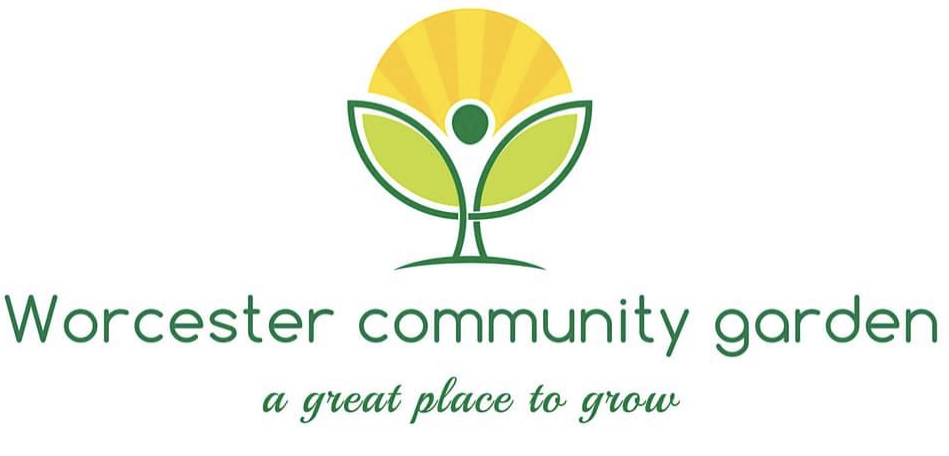 Trustee Role Description – Worcester Community GardenRole Purpose / SummaryProvide leadership, inspiration and support to volunteers and fellow trustees, contribute to the setting of the overall strategy and direction of the organisation.Contribute to the development of the organisation by providing skills* energy and enthusiasm, setting goals and targets and evaluating them.Create the conditions for volunteers to relax get involved and grow in line with the values of the community garden.Strive to maintain and develop the organisation’s resources (human, financial and physical) ensuring financial control, and that we do not spend money on things that are not in line with our objects.Key ResponsibilitiesAttend and make a positive contribution to quarterly trustees meetings at the gardens or an agreed alternative venue.Provide specific skills that help sustain and develop WCG and its volunteers.Contribute to the drawing up, and monitoring of, the implementation of internal policies which must include equality and diversity, safeguarding and health and safety, grievance and complaintsPromote WCG and its activities at every opportunity in person and via social media.Attend the community gardens on a regular basis, engaging with volunteers and get hands on with building, maintenance, planting and harvesting.Develop and attend occasional events at the community gardens to promote our activities and volunteering.Key working relationshipsTransition Worcester Core Group which represents WCG’s umbrella organisation.Fellow Trustees.Volunteers from gardeners to providers of other skills.Funders and potential funders.The surrounding community.Liabilities and Legal RequirementsWCG is applying to be a Community Interest Organisation. This limits the liability of Trustees unlike being a charity trustee but is still governed by the rules of The Charity Commission.The Organisation has its own bank account with a limited number of signatories. Trustees may be required to complete Enhanced Disclosure and Barring Service paperwork if they wish to work alone on site with young people or vulnerable adults.Trustees of WCG should be prepared once appointed to become members of Transition Worcester which is the organisation that set up the community garden.  This would aid the integration of voluntary groups aligned to Transition Worcester’s values and ambitions for residents of Worcester.Person SpecificationExtract From our WebsiteWorcester Community Garden is a delightful urban teaching, research and community display garden, of 3/4 an acre, situated in the heart of Worcester. Based at The Old North Stables on the edge of Pitchcroft Race Course. It is part of Transition WorcesterWe help you to grow, harvest, process, cook and eat more of your own healthy, seasonal food sustainably right where you live. Promotion of biodiversity and wildlife conservation are also central to everything we do.This exciting facility holds several benefits for you and the wider community, including:improvements in your physical and mental wellbeinga strengthening of our communityreaching out to the marginalisedan increase in your skills and knowledge about how to grow fruit and vegetablesa reduction in your food milesa closer connection with where your food comes fromfresher and healthier seasonal food for you at a reduced costlearning how to renew, reuse and recycle more of your resourcesmore biodiversity and contact with wildlife for youTo provide small charities with some herbs and vegetablesThere are lots of opportunities for you to learn new skills, join our gardening club and volunteer to contribute to this fantastic enterprise. Come and visit us; you will receive a very warm welcome.We are open between 10am and 2pm every day except Wednesday (this is weather dependent). Just look for our banner.http://worcestercommunitygarden.org.ukFollow us on Twitter and FacebookValues and BehavioursObserves the 7 Nolan Principles of conduct in public life. https://www.good-governance.org.uk/publications/insights/the-nolan-principlesObserves the 7 Nolan Principles of conduct in public life. https://www.good-governance.org.uk/publications/insights/the-nolan-principlesObserves the 7 Nolan Principles of conduct in public life. https://www.good-governance.org.uk/publications/insights/the-nolan-principlesObserves the 7 Nolan Principles of conduct in public life. https://www.good-governance.org.uk/publications/insights/the-nolan-principles*Skills and CapabilitiesBe expert in at least 1 of below, + competent in 2 or more. Willing to learn at least 1ExpertCompetentWant to learnVegetable gardeningEdible plant gardeningFruit tree and bush growingBee KeepingSoil management / composting / permacultureTalking therapies, counselling, wellbeingSpecial needs supportOutdoor CookingCarpentry or woodwork (construction)Simple accounts (Treasurer)FundraisingConfident communicator, make presentationsCopywriting, web contentSocial Media content and promotionArtist, Signwriter, IllustratorVolunteer management and motivationCommunity engagementTeaching/mentoringHealth and safetyContract law